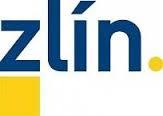 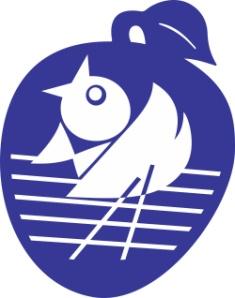 Trnečka – okresní soutěž dětských zpěváků lidových písníPŘIHLÁŠKASobota 16. března 2024 v komorním sále ZUŠ Zlín, Štefánikova 2987Vyberte prosím kategorii:I. kategorie 6–9 let (děti narozené v letech 2015–2018) 	II. kategorie 10–15 let (děti narozené v roce 2009–2014)	III. kategorie Dueta (děti narozené v roce 2009-2014)Jméno a příjmení soutěžícího:		Datum narození:		Bydliště (ulice, obec, PSČ):		tel. zákonného zástupce:		email:			Vysílající organizace:		Zástupce organizace:		tel.:		email: 	Přesný název 1. písně:		Přesný název 2. písně:		Hudební doprovod (vyberte): požaduji (nutno zaslat notový záznam) × nepožadujiPřihlášku prosím pečlivě vyplňte a spolu s notovým zápisem zašlete do 8. března 2024 na e-mail trnečka.zlin@gmail.com, případně na adresu:Valašský soubor KašavaŠtefánikova 2987760 01 ZlínDatum:	      Podpis přihlašujícího:	Akce byla podpořena z Kulturního fondu města Zlína.     